Присвоение спортивных разрядов 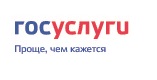 доступно в электронном видеУправление физической культуры и спорта мэрии городского города Тольятти предоставляет муниципальную услугу по присвоению спортивных разрядов.Основанием для присвоения спортивного разряда является достижение определённого объективно измеримого результата спортивной деятельности. В качестве таковых могут быть признаны:Занятие определённого места при выступлении в официальном соревновании, предусмотренном нормативами. Учитываются победы, достигнутые в течение последнего года, только в официальных соревнованиях, уровень которых соответствует нормативам.Выполнение количественных нормативов, в тех видах спорта, где таковые возможны  на официальных соревнованиях соответствующего нормативам уровня.Полная информация по регламенту предоставления услуги, шаблоны заявлений размещены на Региональном портале государственных и муниципальных услуг Самарской области (pgu.samregion.ru).Начиная с 2017 года на Региональном портале заработал сервис по предоставлению услуги в электронной форме.Юридические лица, желающие развивать и популяризировать физическую культуру и спорт в городском округе Тольятти, а также оказывать содействие в решении задачи по подготовке сборных команд городского округа, Самарской области теперь могут подавать в электронной форме документы на присвоение второго и (или) третьего спортивных разрядов.Управление физической культуры и спорта на основе полученного заявления и полного комплекта документов готовит постановление мэрии городского округа Тольятти о присвоении спортивных разрядов. Выдача постановления, нагрудного знака и соответствующего удостоверения производится при личном обращении представителя юридического лица, при предъявлении оригиналов документов, поданных в электронной форме.По вопросам присвоения спортивных разрядов можно обратиться  к главному специалисту отдела сопровождения муниципальных учреждений  Управления физической культуры и спорта  Вавиловой Е.А. по телефону (8482)54-34-55.